Załącznik nr 7 Regulaminu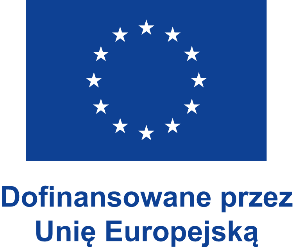 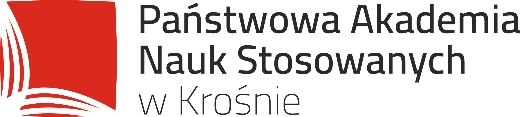 OŚWIADCZENIE UCZESTNIKA MOBILNOŚCI REALIZOWANEJ Z PROGRAMU ERASMUS+O DOFINANSOWANIE DO PODRÓŻY W RAMACH „GREEN TRAVEL”Oświadczam, że podróż związaną z realizacją mobilności w ramach programu Erasmus+ do………………………………………………………………………………………..………..……….…………………………,(nazwa instytucji, miasto, kraj) które odbędzie się w terminie od ………………………………….. do …………………………………… zrealizuję przy wykorzystaniu niskoemisyjnych środków transportu*: autokarem pociągiem samochodem wspólnie z** ………………………………………………………………………………………………W terminie 14 dni od zakończenia mobilności zobowiązuję się do przedstawienia wymaganych potwierdzeń podróży***. ……………………..…………………………………………………………. (data i czytelny podpis uczestnika mobilności)

______________*zaznaczyć właściwy środek transportu**wpisać uczestników mobilności, którzy podróżowali wspólnie ze składającym oświadczenie ***osoby podróżujące autokarem i pociągiem składają bilety potwierdzające korzystanie ze środków transportu; osoby podróżujące samochodem składają oświadczenie współpasażerów, dowodu zakupu paliwa, ewentualnie viniety z autostrad